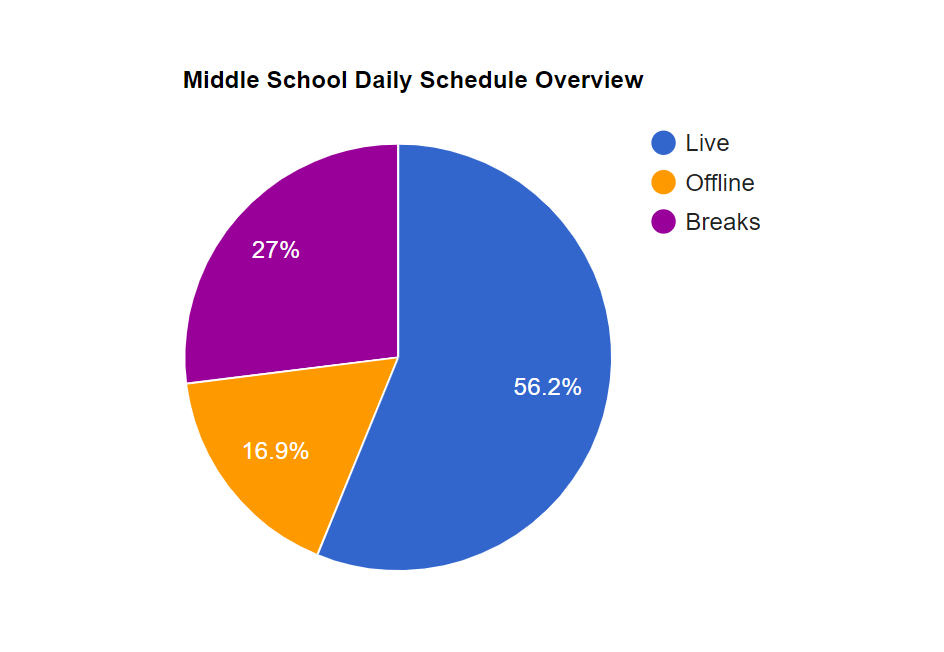 6th Grade Schedule6th Grade Schedule6th Grade Schedule6th Grade Schedule6th Grade Schedule6th Grade Schedule6th Grade ScheduleMondayTuesdayWednesdayThursdayFridayMorning Message8:30-8:40OFFLINE: View Posted Morning MessagesOFFLINE: View Posted Morning MessagesOFFLINE: View Posted Morning MessagesOFFLINE: View Posted Morning MessagesOFFLINE: View Posted Morning MessagesMorning Meeting8:50-9:00LIVE: Middle School Homeroom MeetingsLIVE: Middle School Homeroom MeetingsLIVE: Middle School Homeroom MeetingsLIVE: Middle School Homeroom MeetingsLIVE: Middle School Homeroom MeetingsPeriod 19:10-10:00OFFLINEInquiry: MathLIVE: MathLIVE: MathLIVE: MathLIVE: MathPeriod 210:05-10:55LIVE: AQIOFFLINE:Inquiry:AQILIVE:AQILIVE: AQILIVE: Social StudiesPeriod 311:00-11:50LIVE: English/Language ArtsLIVE: English/Language Arts LIVE: English/Language ArtsOFFLINE Inquiry: English/Language ArtsLIVE: English/Language ArtsPeriod 411:55-12:40LIVE: AQILIVE: English/Language ArtsLIVE: Boys: PEGirls: Halaqa & Islamic HistoryLIVE: Girls: PEBoys: Halaqa & Islamic HistoryOFFLINE: Inquiry: Science12:50-2:1012:50-2:10Lunch/Prayer/Break/Empower HourLunch/Prayer/Break/Empower HourLunch/Prayer/Break/Empower HourLunch/Prayer/Break/Empower HourLunch/Prayer/Break/Empower HourPeriod 52:10-3:00LIVE: Social StudiesLIVE: Social StudiesOFFLINE: Social StudiesLIVE: ArtPeriod 63:05-3:55LIVE: ScienceLIVE: ScienceLIVE: ScienceLIVE: Science7th Grade Schedule7th Grade Schedule7th Grade Schedule7th Grade Schedule7th Grade Schedule7th Grade Schedule7th Grade ScheduleMondayTuesdayWednesdayThursdayFridayMorning Message8:30-8:40OFFLINE: View Posted Morning MessagesOFFLINE: View Posted Morning MessagesOFFLINE: View Posted Morning MessagesOFFLINE: View Posted Morning MessagesOFFLINE: View Posted Morning MessagesMorning Meeting8:50-9:00LIVE: Middle School Homeroom MeetingsLIVE: Middle School Homeroom MeetingsLIVE: Middle School Homeroom MeetingsLIVE: Middle School Homeroom MeetingsLIVE: Middle School Homeroom MeetingsPeriod 19:10-10:00LIVE: English/Language ArtsLIVE: English/Language ArtsLIVE: English/Language ArtsOFFLINE: ScienceLIVE:English/Language ArtsPeriod 210:05-10:55LIVE: AQIOFFLINE:Inquiry: AQILIVE: AQILIVE: AQILIVE: SciencePeriod 311:00-11:50LIVE: MathLIVE: MathOFFLINE:Inquiry: MathLIVE: MathLIVE: SciencePeriod 411:55-12:40LIVE: ScienceLIVE: MathLIVE: Boys: PEGirls: Halaqa & Islamic HistoryLIVE: Girls: PEBoys: Halaqa & Islamic HistoryOFFLINE:Inquiry: English/Language Arts12:50-2:1012:50-2:10Lunch/Prayer/Break/Empower HourLunch/Prayer/Break/Empower HourLunch/Prayer/Break/Empower HourLunch/Prayer/Break/Empower HourLunch/Prayer/Break/Empower HourPeriod 52:10-3:00LIVE: AQILIVE: ScienceLIVE: ArtLIVE: English/Language ArtsPeriod 63:05-3:55OFFLINE: Inquiry: Social StudiesLIVE: Social StudiesLIVE: Social StudiesLIVE: Social Studies 8th Grade Schedule8th Grade Schedule8th Grade Schedule8th Grade Schedule8th Grade Schedule8th Grade Schedule8th Grade ScheduleMondayTuesdayWednesdayThursdayFridayMorning Message8:30-8:40OFFLINE: View Posted Morning MessagesOFFLINE: View Posted Morning MessagesOFFLINE: View Posted Morning MessagesOFFLINE: View Posted Morning MessagesOFFLINE: View Posted Morning MessagesMorning Meeting8:50-9:00LIVE: Middle School Homeroom MeetingsLIVE: Middle School Homeroom MeetingsLIVE: Middle School Homeroom MeetingsLIVE: Middle School Homeroom MeetingsLIVE: Middle School Homeroom MeetingsPeriod 19:10-10:00LIVE: English/Language ArtsLIVE: English/Language Arts LIVE: English/Language ArtsOFFLINE: Inquiry: English/
Language Arts LIVE: SciencePeriod 210:05-10:55LIVE: AQIOFFLINE:Inquiry:AQILIVE: AQILIVE: AQILIVE: English/Language ArtsPeriod 311:00-11:50LIVE: ScienceLIVE: ScienceOFFLINE: Inquiry: ScienceLIVE: ScienceLIVE: MathPeriod 411:55-12:40LIVE: MathLIVE: MathLIVE: Boys: PEGirls: Halaqa & Islamic HistoryLIVE: Girls: PEBoys: Halaqa HistoryOFFLINE: Inquiry: Math12:50-2:1012:50-2:10Lunch/Prayer/Break/Empower HourLunch/Prayer/Break/Empower HourLunch/Prayer/Break/Empower HourLunch/Prayer/Break/Empower HourLunch/Prayer/Break/Empower HourPeriod 52:10-3:00LIVE: AQILIVE: English/Language Arts LIVE: ArtLIVE: MathPeriod 63:05-3:55OFFLINE: Inquiry: SocialLIVE: Social StudiesLIVE: Social StudiesLIVE: Social Studies